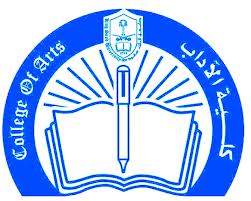 جامعة الملك سعود                                    مفردات المقرر تاريخ التعليم عند المسلمينكلية الاداب                                                                 الفصل الدراسي :الأول                                                                      السنة الدراسية :37-1438هـمعلومات المحاضر : ريم سعود الرقاصمعلومات المقرر :طرق التدريس :التأكيد على ضرورة حصول الطالبات على 80% من درجات الأعمال الفصلية قبل تاريخ الاعتذار .الخطة الأسبوعية :القوانين ( مثال : السرقة الأدبية , سياسة الحضور .                                                                                     استاذة المقرر/ ريم الرقاصاسم المحاضر ريم سعود الرقاصالساعات المكتبية 10رقم المكتب58عنوان البريد الإلكتروني realhafi@ksu.edu.saاسم المقررتاريخ التعليم في العصور الاسلاميةرقم المقرر351 ترختوصيف المقررمعرفة الحقبة التاريخية التي يتناولها المقرر واهميتها مع الاشارة الى بعض الأحداث السياسية الهامة وأثرها على التعليم . دور الاسلام في تشجيع التعليم , ومعرفة المؤسسات التعليمية ودورها عبر العصورنواتج التعلم (المنصوص عليها في توصيف المقرر )المقارنة بين ماضي العملية التعليمية وحاضرها من خلال نماذج من العالم الاسلاميتحليل النصوص التاريخية المتعلقة بالتعليمتطور التعليم عبر العصور الاسلاميةالكتب الرئيسيةالتربية والتعليم في الاسلام لسعيد الديوه جيتاريخ التربية الاسلامية لاحمد شلبيالتربية في الاسلام لاحمد فؤادالمراجع التكميلية ( إن وجد ) التربية الاسلامية وفلاسفتها لمحمد الابراشيالمكتبات في الاسلام لمحمد حمادهالنوعتقسيم الدرجاتتاريخ التقييم تاريخ التغذية الراجعة ( تزويد الطالبات بالنتيجة )الواجبات10اختبارات قصيرة10اختبارات فصلية4025/1 , 8/32/2 , 22/3اختبار نهائي404040مذكرة إضافية ( مثال : شروط إعادة الاختبارات ) مذكرة إضافية ( مثال : شروط إعادة الاختبارات ) مذكرة إضافية ( مثال : شروط إعادة الاختبارات ) مذكرة إضافية ( مثال : شروط إعادة الاختبارات ) الأسبوعالعنوان 1تسجيل2مقدمة عن التعليم والتربية عند العرب3التعليم الاسلامي4المؤسسات التعليمية ( الكتاتيب)5المؤسسات التعليمية ( الكتاتيب)6المساجد7المساجد8الحلقات الخاصة9المكتبات10المكتبات11المدارس12المدارس13تعليم في الحرمين الشريفين14تعليم المرأه في الاسلام15دراسة احوال المدرسين والتلاميذأسبوع المراجعة أسبوع المراجعة 